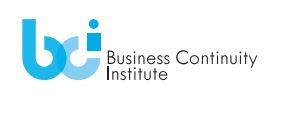 BCI Code of Professional Conduct complaint formThis form should be used for lodging complaints with the BCI about the failure of a member to observe the BCI code of conduct. Completed forms should sent to complaints@thebci.orgPlease see this page for further information.About youWhat is your name?What is your email address?What is your telephone number?Details of the BCI member you are making a complaint aboutNameBCI membership number (if known)About your complaintYour complaint must be set out concisely on this form. You must give specific details, illustrating exactly why you believe the conduct of the BCI member fell short of the standards that are outlined in the BCI Code of Professional ConductWhat are the details of your complaint?Are there any ongoing legal proceedings regarding your complaint?Has the member been given an opportunity to resolve the complaint?If yes, please provide details of the outcome and enclose copies of correspondence?Disclosure of informationThe BCI will disclose all information between parties. If you do not want us to disclose a particular piece of information then you will need to advise us below but please note it will make it difficult for the BCI to make relevant enquiries into your complaint.